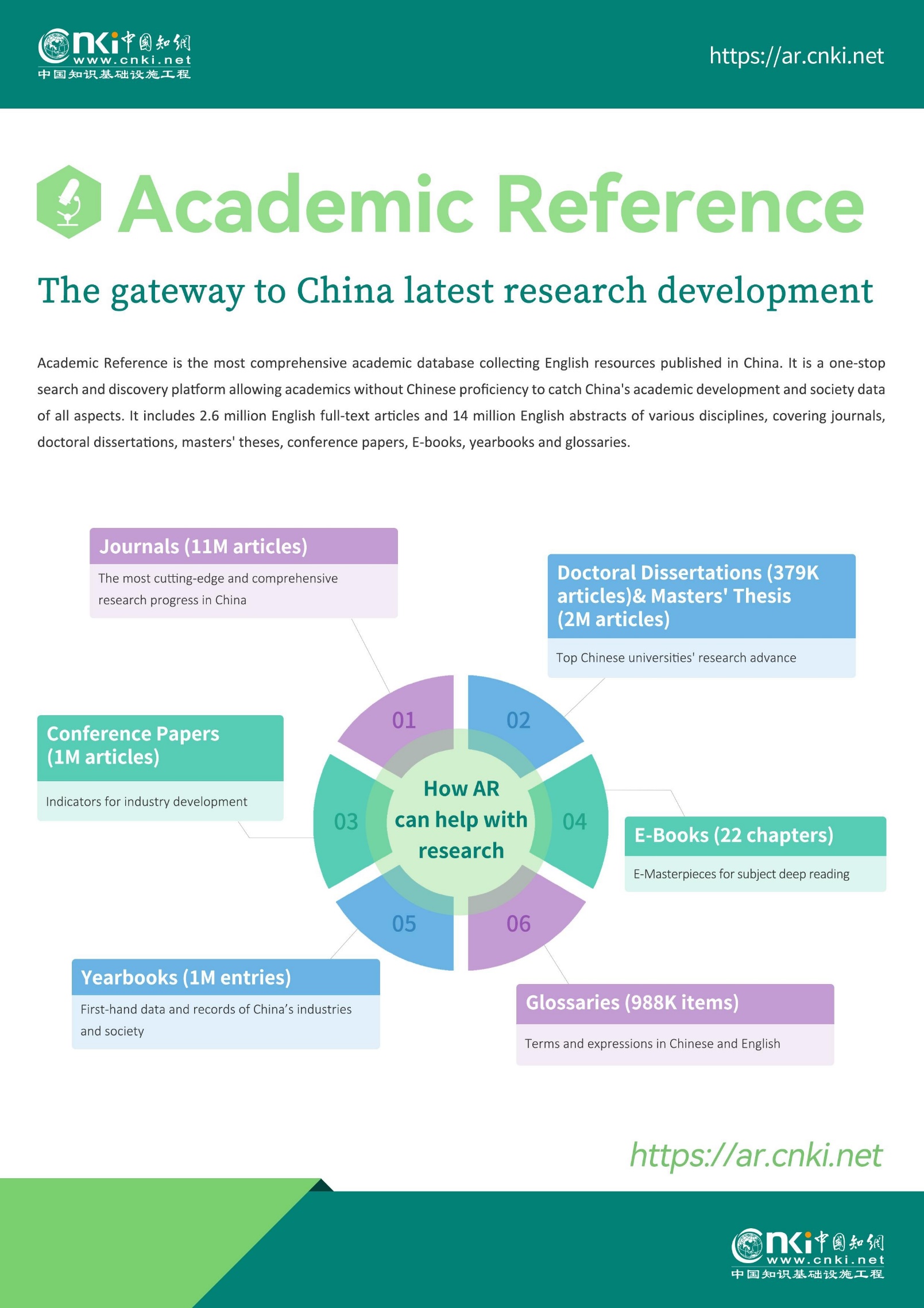 Доступ к новейшим научным исследованиям КитаяAcademic Reference является всеобъемлющей базой данных научной информации, включающей англоязычные ресурсы, опубликованные в Китае. Это платформа для универсального доступа к научным данным по всем академическим дисциплинам. Включает более 2,6 млн полнотекстовых журнальных статей и 12 млн рефератов, а также широчайший спектр научных работ, включая докторские и магистерские диссертации, электронные книги, материалы конференций, ежегодники и словари.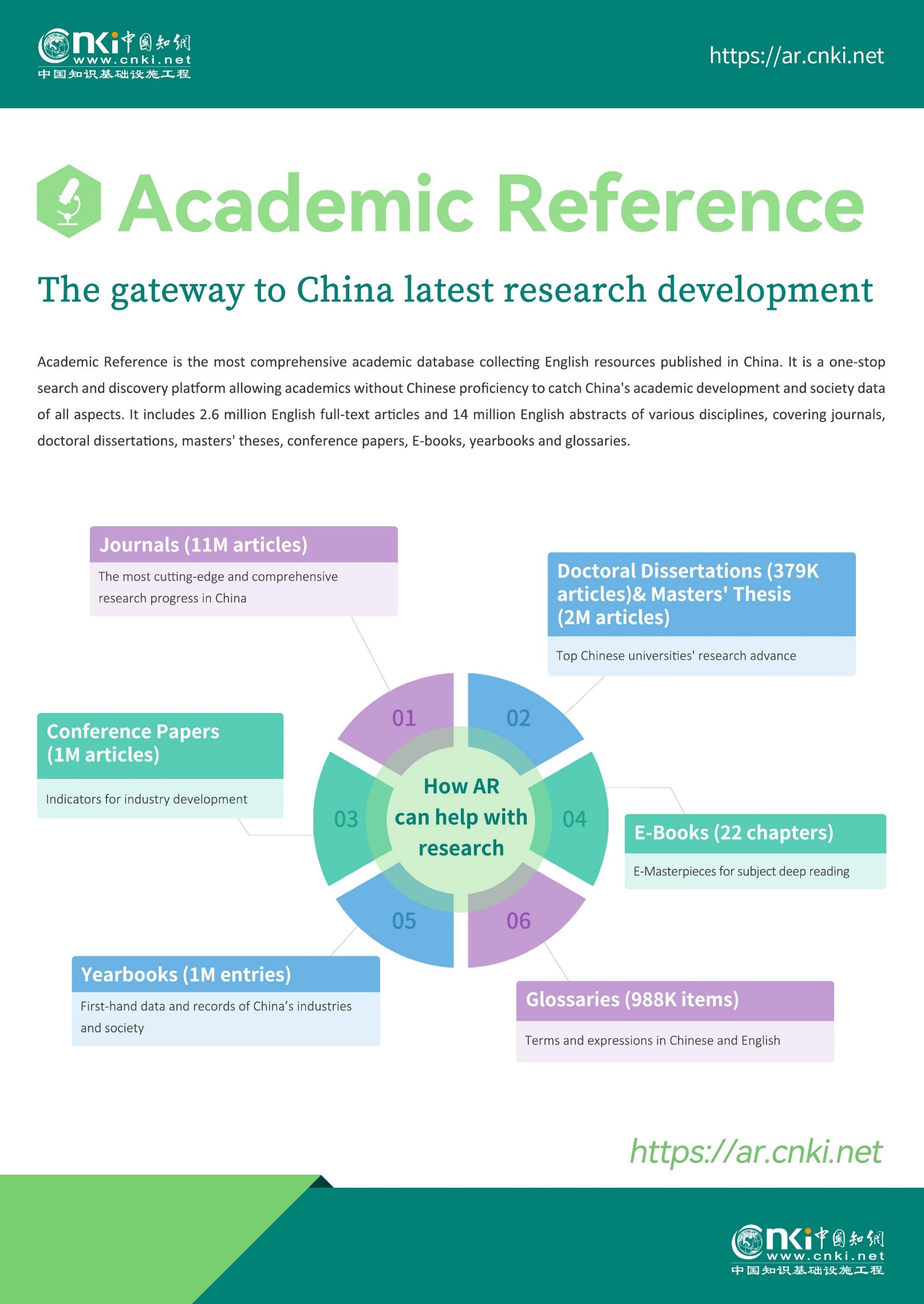 Полнотекстовые англоязычные ресурсы……………………………………………………………………………………………………………………………………………………...........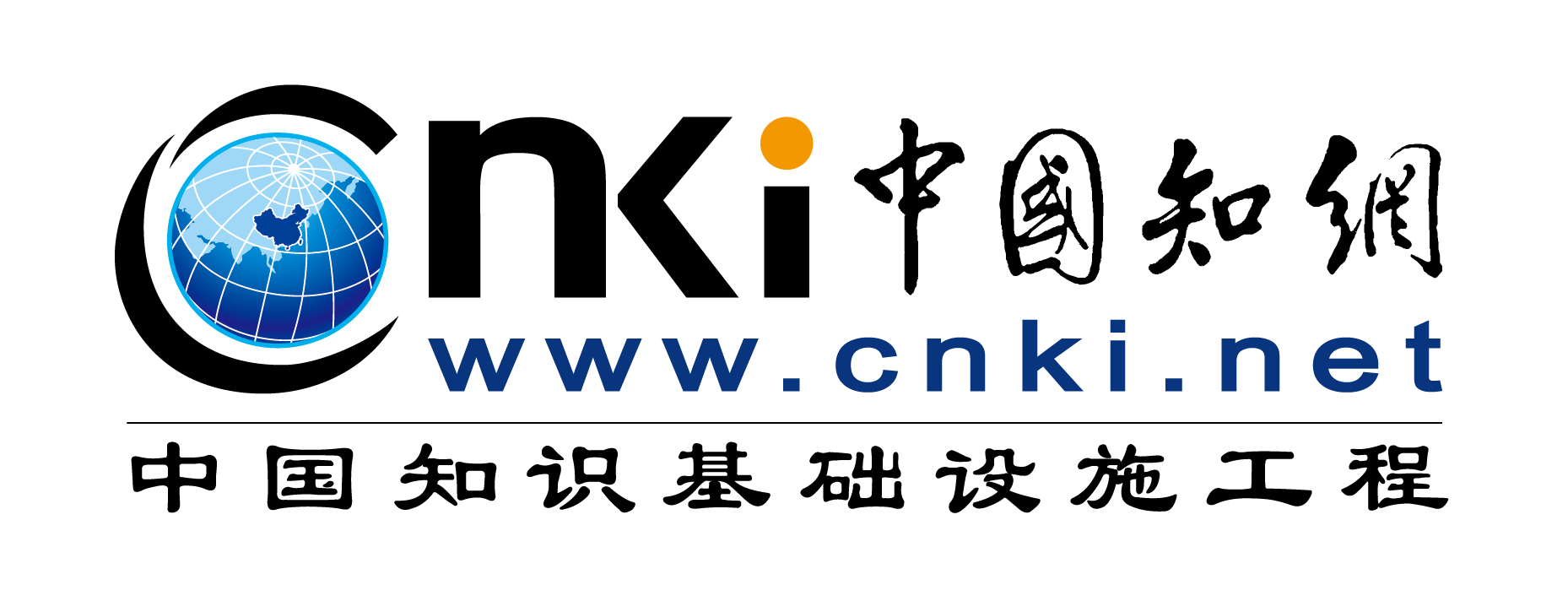 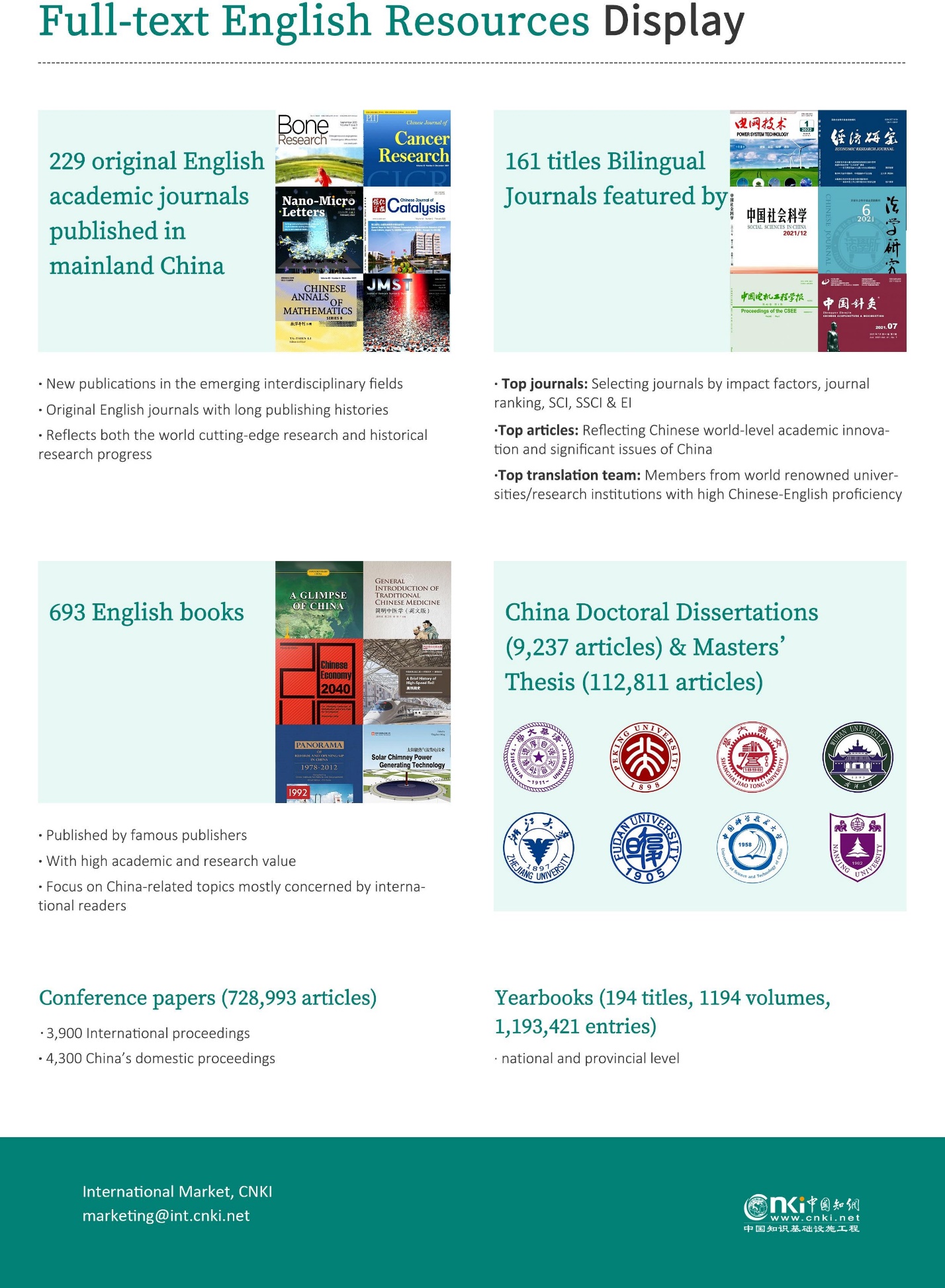 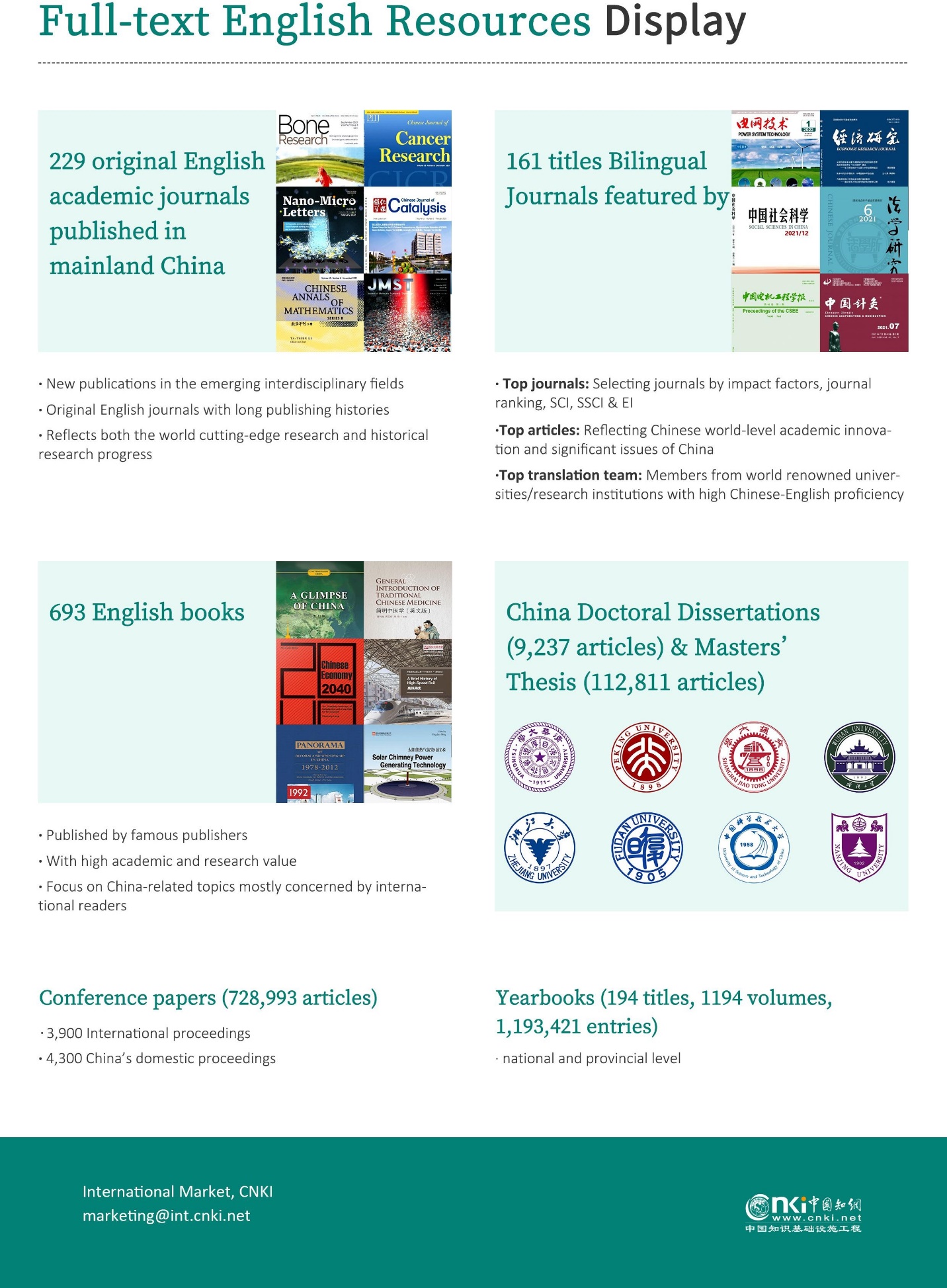 